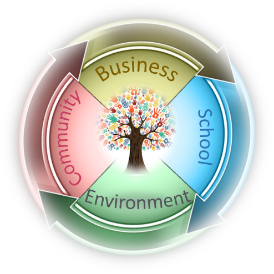 Upper Elementary Supply List 2021-2022 (Grades 3-5)Classroom suppliesBe aware that if we open another class due to enrollment growth, the list of classroom supplies may change slightly. Changes in student placement after the school year begins can also affect needed supplies. However, there will not be huge changes and we will assist with any added items if you are unable to purchase or find them. Pencil pouch, pencil box, OR gallon bag for daily supplies (label with student’s name)Headphones or earbuds (labeled with name or initials)3-ring binder (2 in.)—new students only1 plastic 3 prong folder with pockets12 pencils—sharpened, if possible6-8 glue sticksDry erase markers (3-4 pack)4 highlighters (multicolor)Crayons OR colored pencils; whichever the student prefers (8, 12, or 24 pack)Box of size appropriate disposable face masksYoga mat 3 pack of unscented baby wipes1 container of sanitizer wipes (Lysol or store brand)Refillable water bottle (label w/child's name)Outside play shoes (close-toed) to keep at schoolArt supplies (sketch book, charcoal pencils, gum eraser, hand-held sharpener)**If your child will need a specific brand of sunscreen or bug spray, please provide it and make sure that the containers are labeled with your child’s name. **Additional equipment may be needed if your child is part of the equestrian program.  Wish ListNone of these are required items. However, I often have parents ask if there are extra things we could use in our rooms. Extras of the following can be donated at any time of the year Extra art supplies & sketch booksPaper towelsSanitizer wipes OR disinfecting spray (such as Lysol spray)—must state that it kills 99% of viruses & bacteria on labelDishwashing soapWhiteboard markersWashable markersConstruction paperIndex cardsPoster boardZip-lock freezer bags, gallon or quartPaint for crafts Paint brushes or spongesBlank cards—for writing thank you notes or notes of encouragement